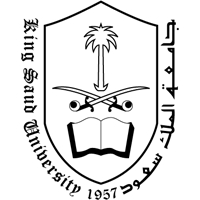 King Saud UniversityCollege of Applied Studies and Community ServicesDepartment of Natural Sciences and Engineering Title ReportCT1307ByStudent Names & IDUnder the supervision of1. Introduction1.1 Overview About Networks2. Site2.1 About the Site2.2 Devices2.3 Cabling 2.4 Network Diagram2.5 Network Technology 2.6 Purpose of the Network 2.7 Network Applications2.8 Connecting to the Internet 3. Security and Maintenance 3.1 Information Security 3.2 Security Devices3.3 Maintenance  3.4 Network Management 4. Network Review4.1 Advantages of Network4.2 Disadvantages of Network 4.3 Cost4.4 Remarks 4.4 Recommendations  5. Conclusion 